Суздаль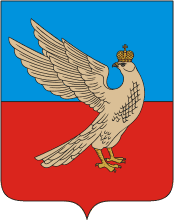 http://www.gorodsuzdal.ruМуниципальное образование городское поселение город Суздаль расположено в северной части Владимирской области. Утверждение границы города Суздаля и установление 
на местности черты произведены в 1993 году в соответствии 
с решением малого Совета Владимирского областного Совета народных депутатов от 09 апреля 1992 г. № 80 «Об изменении городской черты 
г. Суздаля». Площадь города в утвержденных границах составляет 1500 га.Город Суздаль имеет богатейшую историю, основные даты истории города:• 1024 год – первое упоминание Суздаля в Летописи;• начало XII века – Суздаль - Центр Ростово-Суздальского княжества;• в XII и первой трети XIII веков Суздаль переживает период наивысшего расцвета своей истории. В период феодальной раздробленности он становится столицей княжества, первым самостоятельным князем которого стал сын Владимира Мономаха Юрий Долгорукий;• в 1238 году Суздаль, как и вся Русская земля, подвергся татаро – монгольскому разорению, которого избежал лишь Ризоположенский монастырь;• в начале XIV века роль Суздаля вновь становится более заметной – на этот раз 
в связи с возвышением Москвы и падением значения Владимира. В противовес Московскому княжеству возникло Суздальско – Нижегородское, при этом роль центра в этом союзе принадлежала поочерёдно то Суздалю, то Нижнему Новгороду. Союз двух княжеств был закреплён браком Дмитрия Донского с суздальской княжной. В 1380 году суздальское войско участвовало в Куликовской битве;• в XVI веке сложилась историческая планировка города, состоявшая из кремля, посада и монастырей, окружённых поселениями монастырских слуг, или слободами;• в XVI веке на посаде значилось 11 деревянных церквей, 414 дворов. В восточной части посада располагалось 290 лавок, торговавших различными товарами;• начало и вся первая половина XVII века для Суздаля прошла в тяжких испытаниях. Самыми страшными были набеги польско – литовских отрядов;
В Смутное время число жителей сокращается почти в 10 раз, суздальцы приняли самое активное участие в борьбе за освобождение Московского государства 
от польско – литовских захватчиков, когда в 1612 г. отряд горожан выступил на помощь народному ополчению под командованием суздальца Д. М. Пожарского. 
В 1642 году великий воевода был похоронен в усыпальнице под Спасо – Преображенским собором Спасо – Евфимиева монастыря;• в 1634г. крымские татары разоряют город. Через 10 лет пожар выжигает половину города, а ещё через 10 лет чума губит почти половину населения. Однако с середины XVII века вновь начинается экономический расцвет города, стоящего на торговых путях. Не случайно за следующие 100 лет небедными горожанами были построены почти все 30 существующих и 14 снесённых в XX веке посадских храмов;• в XVIII веке Суздаль переживает необыкновенный размах строительства на посаде: возводятся новые кирпичные храмы, деревянные замещаются кирпичными - 
это объясняется тем, что храмовое место выбиралось очень тщательно, 
и, как правило, застраивалось вновь, если по каким-то причинам разрушалась прежняя постройка;• в XVIII веке Суздаль получает герб – сокола в короне, назначается уездным центром и в нём по плану регулярной застройки прокладывается центральная улица (ныне Ленина), сохранившая на выездах заставы 200 – летней давности. В Спасо – Евфимиевом монастыре по указу Екатерины Второй размещается государственная тюрьма;• XIX век стал для Суздаля не самым удачным временем. Город оказался в стороне 
от прежних торговых путей – транзитная торговля уже не приносила доходов, 
как прежде; замерли некоторые производства, в частности, кожевенное. Суздаль остался как бы на обочине цивилизации, продолжая быть в то же время центром плодородного Ополья, оплотом религиозной традиции и городом мастеров, которые продолжали трудиться как внутри, так и за пределами города. К числу осуществлённых идей регулярного плана относится организация нового центра 
с торговой площадью и гостиным каменным двором, строительство которого началось в 1806 году, а также новое направление центральной улицы города, соединивший его посад и некоторые монастырские слободы, оставив в стороне древний суздальский кремль;• в XX веке в истории города вновь периоды взлёта и падений: 1913год - визит Николая II, 1923 год – открыт музей (с 1958 г. – Владимиро –Суздальский музей- заповедник), 1920 -1950гг.- борьба с религией и сносы храмов. Начало исследовательских и восстановительных работ относится к 40–м годам XX века. 
В 1945 году была организована Владимирская реставрационная мастерская, куда входил и Суздальский реставрационный участок. Значительный вклад в эту работу внесли Александр Васильевич Столетов и Алексей Дмитриевич Варганов. Понятно, что это было тяжёлое время для нашей страны – надо было восстанавливать разрушенное в годы Великой Отечественной войны хозяйство. С 1967 года – 
по решению правительства началась работа по превращению Суздаля 
в туристический и музейный центр, создаётся туристская инфраструктура, первым крупным предприятием которой стал Главный туристический центр, построенный 
в середине 70-х годов;• 20 августа 1974 года Суздаль был награждён орденом «Знак Почёта» за большой вклад в пропаганду культурного наследия, сохранение и реставрацию памятников древнерусского искусства и зодчества и в связи с 950-летием; • в 1983 году Суздаль получил престижную награду от ФИЖЕТ - международной федерации журналистов, пишущих о туризме - «Золотое яблоко»;• в 1992 году решением 16 сессии Комитета Всемирного наследия при ЮНЕСКО 
в Список Всемирного наследия включены 4 памятника: Рожественский собор 
в Кремле XIII века, Архиерейские палаты в Кремле XVI века, комплекс памятников Спасо – Евфимиева монастыря XVI века, комплекс памятников Покровского монастыря XVI века;По обилию памятников, по сохранности своего первоначального облика Суздаль не знает себе равных. Здесь собрано большое количество памятников культовой и гражданской архитектуры XIII – XIX вв. Оставшись в границах XVIII в., Суздаль смог сохранить древнюю топографию, непередаваемый колорит старинного русского города, удивительную гармонию древнерусской архитектуры 
и окружающей среды.На площади 9 квадратных километров исторической части города находится 305 памятников архитектуры истории и культуры, среди которых 5 монастырских ансамблей, 30 церквей, 14 колоколен, десятки великолепных образцов гражданской застройки. Из них 79 – это памятники федерального значения, 167 – регионального значения, 63 – выявленные объекты, 4 ансамбля памятников всемирного культурного наследия ЮНЕСКО.Основные достопримечательности города:Архитектурный ансамбль Суздальского Кремля, в том числе три церкви 
у крепостных валов Кремля:
- Успенская (XVII век)
- Никольская (1720—1739)
- Рождества Христова (1775)
Архитектурные ансамбли:
- Спасо-Евфимиева монастыря
- Покровского монастыря
- Александровского монастыря
- Ризоположенского монастыря
- Васильевского монастыря
Архитектурный ансамбль Торговой площади:
- Торговые ряды (1806—1811)
- Церковь Воскресения (1732)
- Церковь Казанской иконы Божьей Матери (1739)
- Цареконстантиновская церковь (1707)
- Церковь иконы Божьей Матери Всех Скорбящих Радость (1750—1787)
- Церковь Входа Господня в Иерусалим (1702—1707)
- Церковь Параскевы Пятницы (1772).
Церкви:
- Усекновения главы Иоанна Предтечи (1720 г.)
- Святого Антипия (1745)
- Святого Лазаря (1667)
- Кресто-Никольская (1770)
- Косьмы и Дамиана (1725)
- Знамения (1749)
- Ризоположения (1777)
- Бориса и Глеба (1749 г.)
- Ильи Пророка (1744 г.)
- Богоявления (1781 г.)
- Рождества Иоанна Предтечи (1739 г.)
- Тихвинской иконы Божьей Матери (XVII в.)
- Святого Николая (1712)
- Петра и Павла (1699)
- Смоленской иконы Божьей Матери (1707)
- Симеона Столпника (1749)
- Крестовоздвиженская церковь (1696 г.)
- Косьмы и Дамиана на ул. Коровники (XVIII в.)
- Флора и Лавра (1803)
- Михаила Архангела (XVIII в.)
- Александра Невского (начало XX века)
Архитектурный ансамбль Музея деревянного зодчества:
- Преображенская церковь из села Козлятьево Кольчугинского района (1756)
- Воскресенская церковь из села Патакина Камешковского района (1776)
- Изба крестьянина-середняка из с. Илькино Меленковского района (XIX в.)
- Изба из д. Каменево Камешковского района
- Двухэтажный дом зажиточного крестьянина из д. Лог Вязниковского района
- Дом с мезонином из села Тынцы Камешковского района (вторая половина XIX в.)
- Ветряные шатровые мельницы из с. Мошок Судогодского района.(XVIII в.)
- Амбар-лабаз из села Мошок (XIX в.)
- Колесный колодец из села Кольцова Селивановского района. (XIX в.)
- Баня из с. Ново-Александрово Суздальского района (XIX в.)
- Два овина (XIX в.)Огромное значение для города имеет Суздальский историко-художественный музей, который с 1958 г. является филиалом Владимиро-Суздальского историко-архитектурного и художественного музея-заповедника.В настоящее время на территории города расположены четыре крупных гостинично-туристических комплекса: «Николаевский Посад» с номерным фондом 180 номеров, из которых есть номера эконом-класса и 4 многоместных номера для паломников; «Пушкарская слобода» с номерным фондом 291 номеров; «Горячие ключи» с номерным фондом 185 номеров, «Турцентр» - с номерным фондом 
705 номеров.Все комплексы имеют развитую сеть гостиниц, сеть точек общественного питания, бизнес-центров, конференц-залов, кино-концертных залов и других развлекательных услуг, предоставляемых гостям и жителям города, это – услуги СПА-салонов, соляриев, спортивных залов, бассейнов, бань, ледовых площадок.
На территории города работают 50 гостевых домов с общим количеством номерного фонда 700 номеров, турбаза муниципального учреждения «Центр развития физкультуры, спорта и туризма», 13 ресторанов с количеством посадочных мест 1429, 10 кафе на 305 мест, 11 баров.В городе развернута широкая розничная торговая сеть. Общее количество магазинов – 106. Мелкорозничная торговая сеть представлена 73 частными предпринимателями, осуществляющими уличную торговлю сувенирной продукцией.
На основании всероссийской переписи населения 2010 года население города составило 10 535 чел.